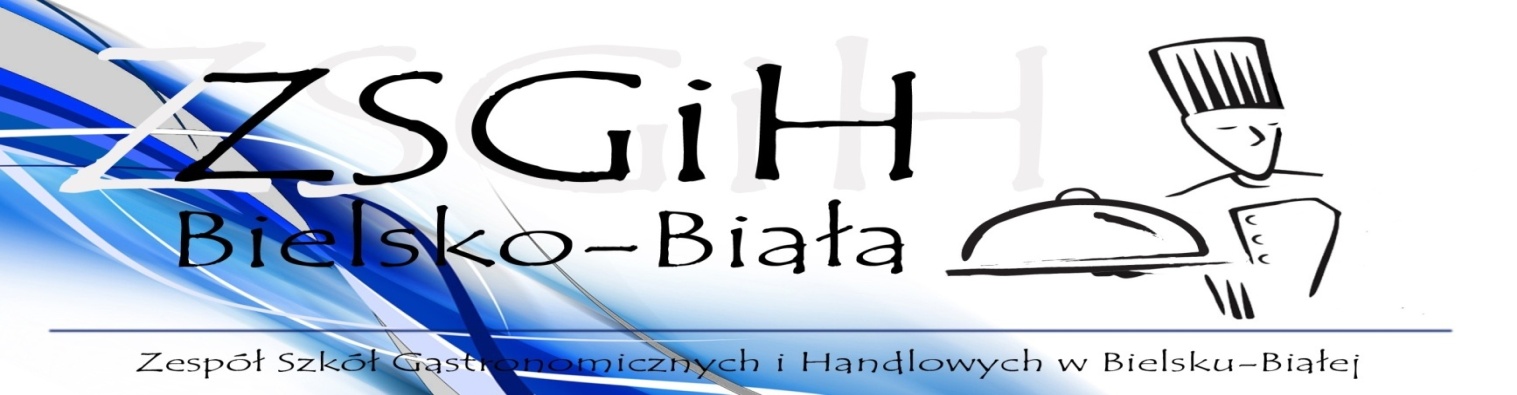 JadłospisZ przyczyn nie przewidzianych jadłospis może ulec zmianie. SKŁAD SUROWCOWY POTRAW DOSTĘPNY U ZLECENIODAWCY.Daniegram.poniedziałek15-01-2024Zupa pieczarkowa z ziemniakami(seler gluten mleko)350poniedziałek15-01-2024łazanki  ( gluten mleko,jaja)300poniedziałek15-01-2024Kompot z owocami niskosłodzony200gruszka1sztwtorek16-01- 2024Krupnik zabielany (seler gluten,mleko)350wtorek16-01- 2024De volaille drobiowy ( jaja,gluten)100wtorek16-01- 2024ziemniaki150wtorek16-01- 2024Mini marchewki z wody(gluten,mleko)100wtorek16-01- 2024Kompot z owocami niskosłodzony200Środa17-01-2024Zupa grochowa z ziemniakami (seler,gluten)350Środa17-01-2024Kluski na parze (gluten,jaja,mleko)4sztŚroda17-01-2024Sos truskawkowy(mleko)100Środa17-01-2024Kompot z owocami niskosłodzony200Środa17-01-2024Czwartek18-01-2024Żurek z fasolki szparagowej z zacierką (seler,gluten,mleko)350Czwartek18-01-2024Pulpety w sosie chrzanowym (gluten,jaja,mleko)100/100Czwartek18-01-2024ziemniaki150Surówka z kapusty pekińskiej100Kompot z owocami niskosłodzony200Piątek19-01-2024Zupa pomidorowa z ryżem (gluten,seler, mleko )350Piątek19-01-2024Filet z miruny w cieście (gluten.  jaja,mleko)100Piątek19-01-2024ziemniaki150Piątek19-01-2024Trio warzywne na ciepło 100Kompot z owocami niskosłodzony200